MADONAS NOVADA PAŠVALDĪBA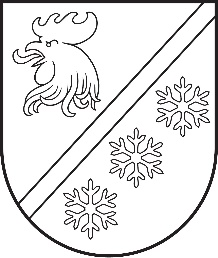 Reģ. Nr. 90000054572Saieta laukums 1, Madona, Madonas novads, LV-4801 t. 64860090, e-pasts: pasts@madona.lv ___________________________________________________________________________MADONAS NOVADA PAŠVALDĪBAS DOMES 
SOCIĀLO UN VESELĪBAS JAUTĀJUMU KOMITEJAS SĒDES PROTOKOLS Nr. 9Madonā2023. gada 16. augustsSēde sasaukta plkst. 14.00Sēdi atklāj plkst. 13.53Sēde notiek attālināti videokonferences platformā ZOOM.Sēdē tika veiks audioieraksts. Sēdi vada: Sociālo un veselības jautājumu  komitejas priekšsēdētājs Andris Sakne Protokolē: lietvede Aina PidikaSēdē piedalās deputāti: Aigars Šķēls, Aivis Masaļskis, Kaspars Udrass, Gatis Teilis, Rūdolfs Preiss, Zigfrīds Gora.Sēdē nepiedalās deputāti: Artūrs Čačka – attaisnotu iemeslu dēļ.Vita Robalte - – attaisnotu iemeslu dēļ.Sēdē piedalās:Administrācijas darbinieki:Artūrs Leimanis – informācijas tehnoloģiju speciālists, Sarmīte Melle – juriste.Iestāžu vadītāji un darbinieki:Ilze Kanča – Madonas novada Sociālā dienesta sociālo pakalpojumu nodaļas vadītāja, Biruta Radžēle – Madonas novada Sociālā dienesta Sociālās palīdzības nodaļas vadītāja, Mārīte Caune – Madonas novada Sociālā dienesta Sociālā darba nodaļas vadītāja.Pagastu un apvienību pārvalžu vadītāji: Elita Ūdre – Ērgļu apvienības pārvaldes vadītāja.DARBA KĀRTĪBA:0. Par darba kārtībuZIŅO: Andris Sakne 1. Par saistošo noteikumu “Pabalsti bārenim vai bez vecāku gādības palikušajam bērnam un audžuģimenei Madonas novadā” projekta nodošanu sabiedrības viedokļa noskaidrošanaiZIŅO: Sarmīte Melle, Mārīte Caune 0. Par darba kārtībuZIŅO: Andris SakneSēdes vadītājs aicina balsot par sēdes darba kārtību.Atklāti balsojot: ar 6 balsīm "Par" (Aigars Šķēls, Aivis Masaļskis, Andris Sakne, Gatis Teilis, Kaspars Udrass, Zigfrīds Gora), "Pret" – nav, "Atturas" – nav, "Nepiedalās" – nav, Madonas novada pašvaldības domes Sociālo un veselības jautājumu komiteja NOLEMJ:Apstiprināt 2023. gada 16. augusta Madonas novada pašvaldības domes Sociālo un veselības jautājumu komitejas sēdes darba kārtību.1. Par saistošo noteikumu “Pabalsti bārenim vai bez vecāku gādības palikušajam bērnam un audžuģimenei Madonas novadā” projekta nodošanu sabiedrības viedokļa noskaidrošanaiZIŅO: Sarmīte Melle, Mārīte CauneSAGATAVOTĀJI: Sarmīte Melle, Mārīte CauneDEBATĒS PIEDALĀS: Biruta Radžēle, Andris Sakne, Zigfrīds GoraSēdes vadītājs aicina balsot par lēmuma projektu.Atklāti balsojot: ar 7 balsīm "Par" (Aigars Šķēls, Aivis Masaļskis, Andris Sakne, Gatis Teilis, Kaspars Udrass, Rūdolfs Preiss, Zigfrīds Gora), "Pret" – nav, "Atturas" – nav, "Nepiedalās" – nav, Madonas novada pašvaldības domes Sociālo un veselības jautājumu komiteja NOLEMJ:Uzdot Madonas novada Sociālā dienesta Sociālās palīdzības nodaļas vadītājai Birutai Radžēlei organizēt Madonas novada pašvaldības saistošo noteikumu “Pabalsti bārenim vai bez vecāku gādības palikušajam bērnam un audžuģimenei Madonas novadā” un to paskaidrojuma raksta projekta publicēšanu pašvaldības oficiālajā tīmekļvietnē sabiedrības viedokļa noskaidrošanai.Lēmuma projekts:Pašvaldību likuma 46. panta trešajā daļā paredzēts, ka saistošo noteikumu projektu un tam pievienoto paskaidrojuma rakstu pašvaldības nolikumā noteiktajā kārtībā publicē pašvaldības oficiālajā tīmekļvietnē sabiedrības viedokļa noskaidrošanai, paredzot termiņu, kas nav mazāks par divām nedēļām.Pašvaldību likuma Pārejas noteikumu 6. punktā paredzēts, ka dome izvērtē uz likuma “Par pašvaldībām” normu pamata izdoto saistošo noteikumu atbilstību šim likumam un izdod jaunus saistošos noteikumus atbilstoši šajā likumā ietvertajam pilnvarojumam. Līdz jaunu saistošo noteikumu spēkā stāšanās dienai, bet ne ilgāk kā līdz 2024. gada 30. jūnijam, piemērojami uz likuma “Par pašvaldībām” normu pamata izdotie saistošie noteikumi, ciktāl tie nav pretrunā ar šo likumu.Madonas novada pašvaldības 2021. gada 2. jūlija saistošie noteikumi Nr. 2 “Madonas novada pašvaldības nolikums” (turpmāk – saistošie noteikumi Nr. 2) ir izdoti uz likuma “Par pašvaldībām” 21. panta pirmās daļas 1. punkta un 24. punkta pamata. Tāpēc līdz jaunu saistošo noteikumu par pašvaldības nolikumu spēkā stāšanās dienai, bet ne ilgāk kā līdz 2024. gada 30. jūnijam, piemērojami esošie saistošie noteikumi Nr. 2, ciktāl tie nav pretrunā ar šo likumu. Ņemot vērā to, ka saistošajos noteikumos Nr. 2 nav noteikta kārtība, kā tiek izstrādāti saistošie noteikumi, līdz jaunu saistošo noteikumu par pašvaldības nolikumu spēkā stāšanās dienai jāpiemēro Pašvaldību likuma tiesību normas.2023. gada 1. jūlijā stājās spēkā Ministru kabineta 2023. gada 27. jūnija noteikumi Nr. 347 “Grozījumi Ministru kabineta 2005. gada 15. novembra noteikumos Nr. 857 “Noteikumi par sociālajām garantijām bārenim un bez vecāku gādības palikušajam bērnam, kurš ir ārpusģimenes aprūpē, kā arī pēc ārpusģimenes aprūpes beigšanās” (turpmāk – Noteikumi Nr. 347), kuros pabalsti bārenim un bez vecāku gādības palikušajam bērnam tiek izteikti procentos (noapaļoti līdz pilniem euro) no Centrālās statistikas pārvaldes publicētās aktuālās minimālo ienākumu mediānas uz vienu ekvivalento patērētāju mēnesī. Madonas novadā spēkā ir Madonas novada pašvaldības 2021. gada 25. novembra saistošie noteikumi Nr. 16 “Pabalsti bārenim vai bez vecāku gādības palikušajam bērnam un audžuģimenei Madonas novadā” (turpmāk – saistošie noteikumi Nr. 16). Saistošo noteikumu Nr. 16 izdošanas tiesiskais pamats ir likuma “Par pašvaldībām” 43. panta trešā daļa, likuma “Par palīdzību dzīvokļa jautājumu risināšanā” 25.2 pants, Ministru kabineta 2005. gada 15. novembra noteikumu Nr. 857 “Noteikumi par sociālajām garantijām bārenim un bez vecāku gādības palikušajam bērnam, kurš ir ārpusģimenes aprūpē, kā arī pēc ārpusģimenes aprūpes beigšanās” 22., 27., 30., 31., 31.1 punkts, Ministru kabineta 2018. gada 26. jūnija noteikumu Nr. 354 “Audžuģimenes noteikumi” 78. punkts. Saistošajos noteikumos Nr. 16  noteikts pabalsta bārenim pēc ārpusģimenes aprūpes beigšanās (vienreizējs pabalsts patstāvīgas dzīves uzsākšanai, vienreizējs pabalsts sadzīves priekšmetu un mīkstā inventāra iegādei, pabalsts ikmēneša izdevumiem) lielums skaitļos, bet no 2023. gada 1. jūlija saskaņā ar Noteikumiem Nr. 347 tās ir palielinātas un izteiktas procentos (noapaļoti līdz pilniem euro) no Centrālās statistikas pārvaldes publicētās aktuālās minimālo ienākumu mediānas uz vienu ekvivalento patērētāju mēnesī. Izvērtējot saistošos noteikumus Nr. 16 atbilstoši Pašvaldību likuma Pārejas noteikumu 6. punkta nosacījumiem, Ministru kabineta 2023. gada 27. jūnija noteikumu Nr. 347 “Grozījumi Ministru kabineta 2005. gada 15. novembra noteikumos Nr. 857 “Noteikumi par sociālajām garantijām bārenim un bez vecāku gādības palikušajam bērnam, kurš ir ārpusģimenes aprūpē, kā arī pēc ārpusģimenes aprūpes beigšanās” nosacījumiem, nepieciešams izdot jaunus saistošos noteikumus.Sēdes darba process, ziņojumi, priekšlikumi, komentāri, diskusijas atspoguļoti sēdes audio ierakstā.Sēdi slēdz 14.30Sēdes vadītājs							A. SakneSēdes protokolētājs						A. Pidika